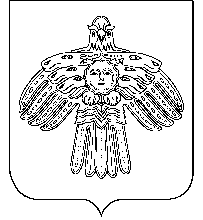        АДМИНИСТРАЦИЯ                                                           «НИЖНИЙ ОДЕС»  КАР  ОВМÖДЧÖМИНСА      ГОРОДСКОГО  ПОСЕЛЕНИЯ  «НИЖНИЙ ОДЕС»                                                     АДМИНИСТРАЦИЯПОСТАНОВЛЕНИЕШУÖМот «16» января 2017                                                                                          № 04О подготовке проекта  планировки и проекта межевания территории в отношении объекта: «Высоконапорные водоводы на скважины №№ 501, 503 Западно-Тэбукского нефтяного месторождения»В соответствии со статьями 45, 46 Градостроительного кодекса Российской Федерации, на основании заявления проектного центра «ПНИПУ-Нефтепроект», Администрация городского поселения «Нижний Одес»                                                ПОСТАНОВЛЯЕТ:Разрешить ПЦ «ПНИПУ-Нефтепроект» осуществить подготовку проекта планировки и проекта межевания территории в отношении объекта «Высоконапорные водоводы на скважины №№ 501, 503 Западно-Тэбукского нефтяного месторождения» в границах элемента планировочной структуры в красных линиях, за счет собственных средств.Рекомендовать ПЦ «ПНИПУ-Нефтепроект»:- предоставить подготовленный проект планировки и проекта межевания территории в администрацию городского поселения «Нижний Одес» для проведения публичных слушаний и последующего утверждения;- обеспечить подготовку демонстративных материалов для проведения публичных слушаний;- осуществить расходы, связанные с организацией и проведением публичных слушаний;- передать утвержденный проект планировки и проекта межевания территории в администрацию городского поселения «Нижний Одес» для размещения в информационной системе обеспечения градостроительной деятельности.   3. Определить, что заинтересованные физические и юридические лица вправе представлять свои предложения о порядке, сроках подготовки и содержании проекта планировки в течении одного месяца со дня официального опубликования настоящего постановления:- в администрацию ГП «Нижний Одес», по адресу: 169523, Республика Коми, г. Сосногорск, пгт. Нижний Одес, пл. Ленина, 3, кабинет 37, а также по телефонам: 8(82149) 2-47-66, 22-3-83.- в ПЦ «ПНИПУ-Нефтепроект», по адресу: 614010, г. Пермь, ул. Куйбышева 95б, офис 1506.4. В соответствии с пунктом 12.3 части 12  статьи 45 Градостроительного кодекса Российской Федерации, согласовать документацию по планировке территории, подготовленную применительно к землям лесного фонда, до ее утверждения с органами государственной власти, осуществляющими предоставление лесных участков в границах земель лесного фонда.        5.   Настоящее постановление вступает в силу со дня его принятия и подлежит официальному опубликованию.6. Контроль настоящего постановления оставляю за собой.Руководитель  администрациигородского поселения «Нижний Одес»                                           Ю.С. Аксенов